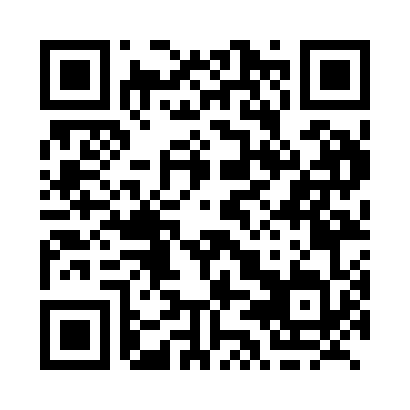 Prayer times for Union Centre, Nova Scotia, CanadaWed 1 May 2024 - Fri 31 May 2024High Latitude Method: Angle Based RulePrayer Calculation Method: Islamic Society of North AmericaAsar Calculation Method: HanafiPrayer times provided by https://www.salahtimes.comDateDayFajrSunriseDhuhrAsrMaghribIsha1Wed4:235:581:086:098:199:552Thu4:215:571:086:108:209:563Fri4:185:551:086:118:219:584Sat4:175:541:086:118:2210:005Sun4:155:521:086:128:2410:026Mon4:135:511:086:138:2510:047Tue4:115:501:086:148:2610:068Wed4:095:481:086:148:2710:079Thu4:075:471:076:158:2910:0910Fri4:055:461:076:168:3010:1111Sat4:035:441:076:168:3110:1312Sun4:015:431:076:178:3210:1513Mon3:595:421:076:188:3310:1614Tue3:585:411:076:198:3510:1815Wed3:565:401:076:198:3610:2016Thu3:545:391:076:208:3710:2217Fri3:525:381:076:218:3810:2418Sat3:515:361:086:218:3910:2519Sun3:495:351:086:228:4010:2720Mon3:475:341:086:238:4110:2921Tue3:465:341:086:238:4210:3022Wed3:445:331:086:248:4310:3223Thu3:435:321:086:248:4510:3424Fri3:415:311:086:258:4610:3525Sat3:405:301:086:268:4710:3726Sun3:395:291:086:268:4810:3927Mon3:375:281:086:278:4910:4028Tue3:365:281:086:278:4910:4229Wed3:355:271:096:288:5010:4330Thu3:335:261:096:298:5110:4531Fri3:325:261:096:298:5210:46